БИЗНЕС-КОНЦЕАЦИЯ «Организация группы продленного дня»Саратовская область2023 год1. Для организации группы продленного дня необходимо зарегистрироваться в качестве самозанятого или ИП* Для оформления в качестве ИП постановка на учет осуществляется в отделении ИФНС по месту постоянной регистрации гражданина (лично, через МФЦ).Список необходимых документов:- документ, удостоверяющий личность (паспорт);-  ИНН;- квитанция об уплате госпошлины в размере 800 руб. Сформировать квитанцию на уплату госпошлины можно с помощью сервиса «Уплата госпошлины» (С 01.01.2019 при направлении документов для государственной регистрации в форме электронных документов, в том числе через МФЦ, уплачивать государственную пошлину не требуется!);- заявление по форме № Р21001: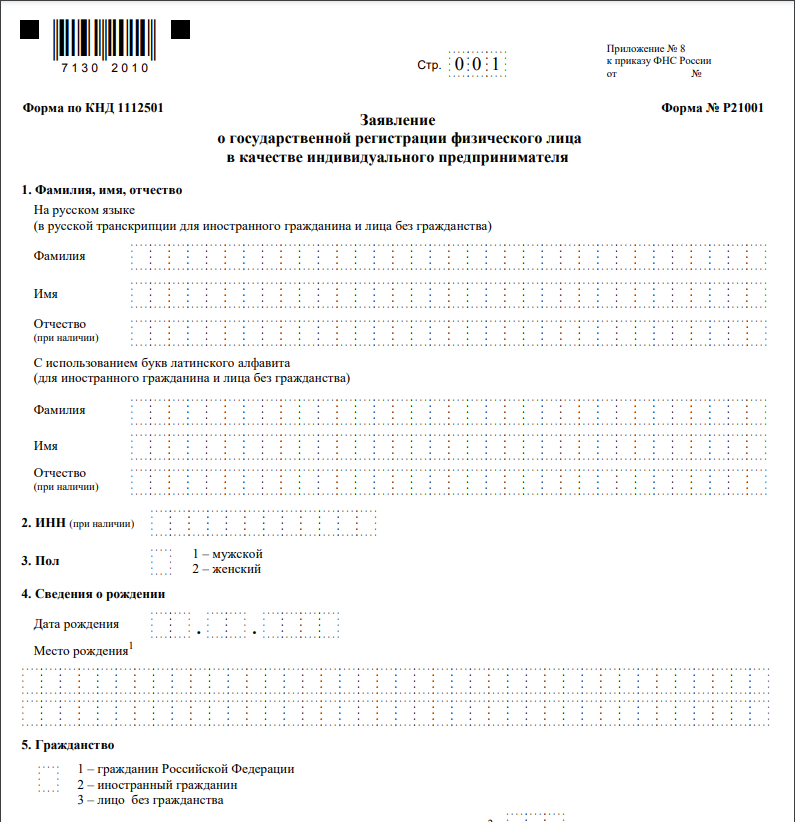 Также нужно определиться с видом предпринимательской деятельности (ОКВЭД).Через 3 рабочих дня после подачи документов в налоговом органе можно получить лист записи ЕГРИП.* Для оформления в качестве самозанятого достаточным будет установить приложение «Мой налог» на свой телефон. Приложение «Мой налог» можно скачать с Google Play Market или App Store.Оформление в качестве самозанятого гражданина абсолютно бесплатное.Размер налога на профессиональный доход – 4%.Более подробную информацию о приложении можно получить на сайте ФНС России (https://npd.nalog.ru/app/):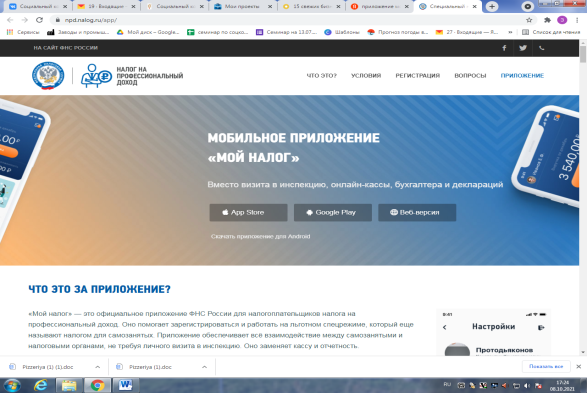 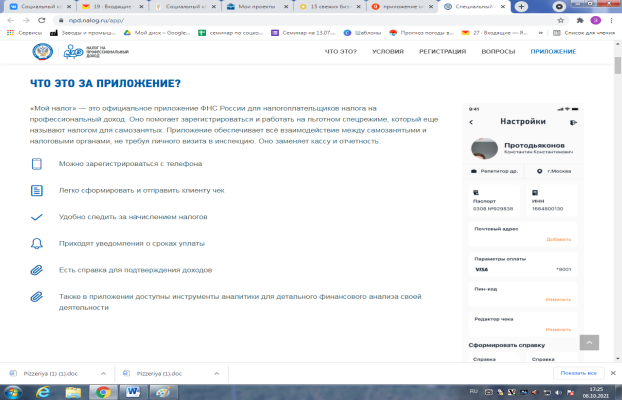 2. Выбрать место для осуществления деятельности и установить режим работыЕсли Вы зарегистрированы в качестве ИП необходимо:- найти помещение, в соответствии c санитарными требованиями. При выборе подходящего помещения стоит обратить внимание на месторасположение: - помещение должно находиться в жилом массиве не далеко от школы.Режим работыГрафик устанавливается по согласованию с родителями. 3. Рассчитать затраты, необходимые для реализации проекта4. Предусмотреть объем услуг для оказания населению 5. Рассчитать перечень постоянных и переменных расходов6. Расчет налоговых платежей в бюджетРасчет средней величины налоговых отчислений и страховых взносовСравнительная таблица режимов налогообложенияФиксированные взносы ИП в год (справочно)7. Финансовые результаты деятельностиВажное:Приобрести необходимый инвентарь, мебель и другое можно на сайтах:- «Яндекс Маркет» (https://market.yandex.ru/).Для ведения деятельности нужно иметь предпринимательское образование и навыки, пройти обучение можно в:- Общество с ограниченной ответственностью «Бизнес – инкубатор Саратовской области» (г. Саратов, ул. Краевая, д.85, тел.: 8(8452) 24-54-78.2.	Санитарные требования Требования к помещению регламентируются Постановлением Главного государственного санитарного врача Российской Федерации от 19 декабря 2013 г. № 68 «Об утверждении СанПиН 2.4.1.3147-13 «Санитарно-эпидемиологические требования к дошкольным группам, размещенным в жилых помещениях жилищного фонда» (зарегистрировано в Минюсте РФ 3 февраля 2014 г. Регистрационный N 31209).Предприниматели самостоятельно подготавливают группу к открытию в соответствии с санитарными правилами и перед началом работы уведомляют Управление Роспотребнадзора по Саратовской области.В ходе проведения проверок осуществляется надзор за выполнением требований санитарного законодательства. Основными нормативным документом, в соответствии с которым осуществляется деятельность парикмахерских и салонов красоты является СанПиН.Памятка«Требования к учреждениям по уходу и присмотру детей дошкольного возраста»1. Общие положенияПредлагаемые материалы адресованы руководителям образовательных  организаций всех форм собственности, индивидуальным предпринимателям, медицинским работникам, родителям и другим юридическим, физическим лицам, занимающимся вопросами организации ухода и присмотра детей дошкольного возраста.Памятка разработана в соответствии:- СанПиН 2.4.1.3147-13 "Санитарно-эпидемиологические требования к дошкольным группам, размещенным в жилых помещениях жилищного фонда»;- СанПиН 2.4.1.3049-13 "Санитарно-эпидемиологические требования к устройству, содержанию и организации режима работы дошкольных образовательных организаций";- ГОСТ Р 57597-2017 «Услуги бытовые. Уход и присмотр за детьми. Общие требования»;- Письмо Министерства образования и науки Российской Федерации от 05.08.2013 года «Об организации различных форм присмотра и ухода за детьми» № 08-1049;- Постановление Правительства РФ от 16.07.2009 года «Об уведомительном порядке начала осуществления отдельных видов предпринимательской деятельности», предусмотрено уведомление о начале предпринимательской деятельности, связанной с предоставлением социальных услуг» №584.2. Общие требования к организации работы групп по уходу и присмотру за детьми дошкольного возрастаВ организациях по присмотру и уходу за детьми должны быть обеспечены условия пребывания детей, режим дня и организация питания в соответствии с гигиеническими требованиями. Особое внимание следует обратить на организацию медицинского обслуживания детей в соответствии с законодательством Российской Федерации, прохождение медосмотра персонала, наличие личных медицинских книжек, оформленных в установленном порядке.Неукоснительное соблюдение требований санитарного законодательства – залог здоровья детей и сохранения стабильной эпидемиологической обстановки в детских организованных коллективах.Услуга по уходу и присмотру может быть оказана индивидуальными предпринимателями, организациями (далее - Поставщик услуги), зарегистрированными в налоговых органах по "Предоставление социальных услуг без обеспечения проживания".Взаимоотношения между Поставщиком услуги и родителями (законными представителями) регулируются договором, включающим в себя взаимные права, обязанности и ответственность сторон, возникающие в процессе оказания услуги, длительность пребывания ребенка, а также расчет размера платы, взимаемой с родителей (законных представителей) за оказание услуги.Услуга по уходу и присмотру предполагает пребывание ребенка по месту оказания услуги в течение полного дня (не менее 5 часов).Услуга по уходу и присмотру в зависимости от длительности пребывания ребенка включает в себя:- без организации питания и сна не более 3 – 4 часов;- при пребывании ребенка не более 5 часов - с организацией однократного приема пищи, прогулки продолжительностью не менее 1 часа, без организации сна;- при пребывании ребенка более 5 часов - с организацией питания, с интервалом приема пищи 3 - 4 часа, прогулок продолжительностью не менее 1 часа и сна.Услуга по уходу и присмотру может быть дополнена услугой по развитию, оздоровлению ребенка в соответствии с договором, заключенным между Поставщиком услуги и родителями (законными представителями) ребенка.Услуга по уходу и присмотру может быть организована:- в жилом помещении (жилой дом, часть жилого дома, квартира, за исключением подвального и цокольного этажей) с учетом соблюдения прав и законных интересов проживающих в этом жилом помещении граждан, соседей, требований пожарной безопасности, санитарно-гигиенических, противоэпидемических и иных требований законодательства;- в приспособленных для этих целей помещениях, соответствующих санитарно-гигиеническим нормам и требованиям безопасности.Лица, осуществляющие деятельность, непосредственно связанную с оказанием услуги по уходу и присмотру за детьми, проходят периодическое медицинское обследование.К деятельности, непосредственно связанной с оказанием услуги по уходу и присмотру за детьми, не допускаются лица:- лишенные права заниматься педагогической деятельностью в соответствии с вступившим в законную силу приговором суда;- имеющие неснятую или непогашенную судимость за умышленные тяжкие и особо тяжкие преступления;- признанные недееспособными в установленном федеральным законодательством порядке;- имеющие заболевания, предусмотренные перечнем, утверждаемым федеральным органом исполнительной власти, осуществляющим функции по выработке государственной политики и нормативно-правовому регулированию в сфере здравоохранения, социального развития, труда и защиты прав потребителей.Допускается размещение в жилых помещениях:- дошкольных групп компенсирующей направленности для детей с ограниченными возможностями здоровья, в которых осуществляется реализация адаптированной образовательной программы дошкольного образования и/или присмотр и уход;- дошкольных групп комбинированной направленности, в которых осуществляется совместное образование здоровых детей и детей с ограниченными возможностями здоровья и/или присмотр и уход.3. Требования к жилым помещениям, их оборудованию и содержаниюДошкольные группы размещаются в жилых помещениях, обеспеченных системами централизованного или нецентрализованного водоснабжения, канализации, отопления, вентиляции и электроснабжения.При отсутствии централизованного водоснабжения и канализации помещения дошкольных групп оборудуют внутренними системами водоснабжения для механизированной подачи воды и канализации при условии устройства выгреба или локальных очистных сооружений.Вода должна отвечать санитарно-эпидемиологическим требованиям к питьевой воде.Допускается использование печного отопления. При организации печного отопления топка устраивается в недоступном для детей месте.Стены и потолки помещений должны иметь поверхность, допускающую уборку влажным способом и дезинфекцию. Стены и потолки не должны быть поражены грибком.Все строительные и отделочные материалы должны быть безвредными для здоровья человека и иметь документы, подтверждающие их происхождение, качество и безопасность. Возможно использование для внутренней отделки помещений обоев, допускающие проведение уборки влажным способом и дезинфекцию.Набор помещений дошкольных групп и их оборудование обеспечивается с учетом режима их функционирования.Для дошкольных групп сокращенного, полного и продленного дня пребывания детей (от 5 до 14 часов) предусматривается следующий набор помещений и/или мест:- место (помещение), оборудованное шкафчиками или вешалками для верхней одежды и полками для обуви;- игровая комната для проведения занятий, игр;- помещение (место в игровой комнате) для сна;- кухня для хранения пищевых продуктов, приготовления пищи, мытья и хранения посуды, разделочного инвентаря и столовых приборов;- помещение (место в игровой комнате или на кухне) для приема пищи детьми;- место (в помещении кухни или игровой комнаты) для организации питьевого режима;- помещение (место) для хранения белья;- место (шкаф) для хранения уборочного инвентаря;- туалет;- умывальная комната.4. Требования к прохождению профилактических медицинских осмотров, гигиенического воспитания и обучения, личной гигиене персонала дошкольной группыПерсонал дошкольных групп проходит предварительные, при поступлении на работу, и периодические медицинские осмотры, в установленном порядке2; аттестацию на знание настоящих санитарных норм и правил не реже 1 раза в 2 года, для персонала пищеблока, а также лиц, участвующих в раздаче пищи детям - не реже 1 раза в год.Персонал дошкольной группы прививается в соответствии с национальным календарем профилактических прививок, а также по эпидемиологическим показаниям.Каждый работник дошкольных групп должен иметь личную медицинскую книжку, в которую вносятся результаты медицинских обследований и лабораторных исследований, сведения о прививках, перенесенных инфекционных заболеваниях, сведения о прохождении профессиональной гигиенической подготовки и аттестации, сведения о допуске к работе.Медицинское обслуживание детей дошкольной группы осуществляется в соответствии с законодательством Российской Федерации.5. Требования к соблюдению санитарных правилРуководитель дошкольной группы, индивидуальный предприниматель отвечает за организацию и полноту выполнения настоящих санитарных правил, в том числе обеспечивает:- наличие санитарных правил и доведение их содержания до персонала дошкольной группы;- выполнение требований санитарных правил персоналом дошкольной группы;- создание необходимых условий для соблюдения санитарных правил.Для узнаваемости заведения необходимо разработать и заказать вывеску. Вывеска является очень эффективным инструментом по привлечению клиентов, ведь пользуются услугами детского сада в основном те родители, которые проживают в непосредственной близости. Особенно, если детский сад находится на первом этаже, либо в частном доме.Оформить уголок потребителя (для ИП)Законом «О защите прав потребителя» предусмотрено требование к размещению уголка потребителя на самом доступном месте.Уголок потребителя должен содержать информацию о работе заведения, сертификатах, лицензиях, ценах на услуги.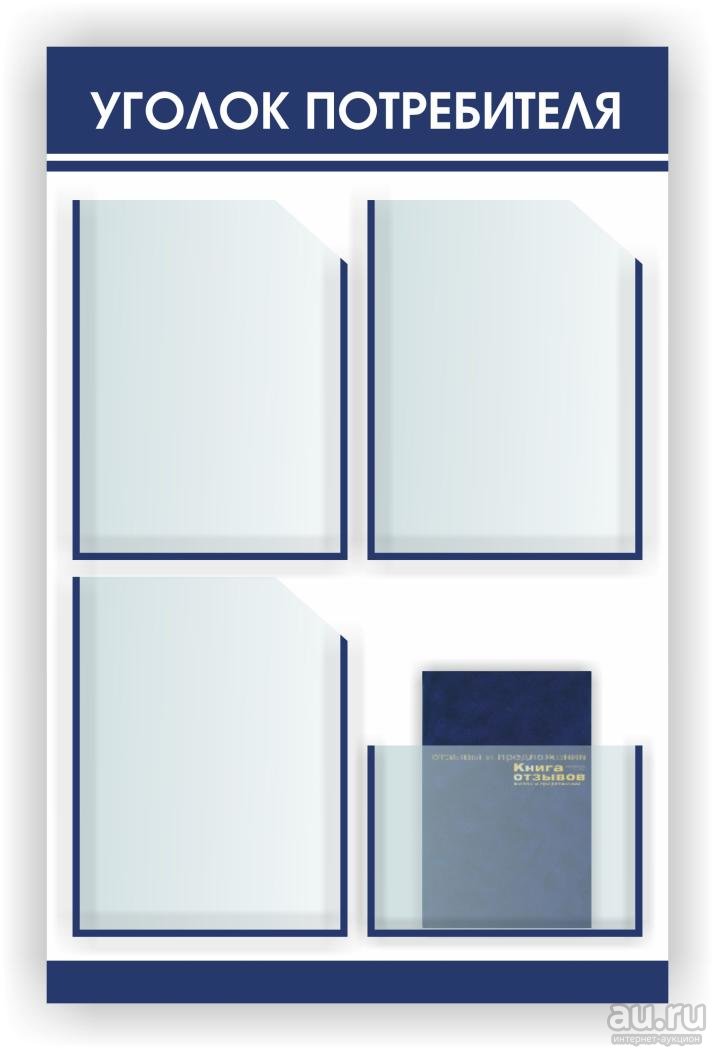 №п/пНаименование позицииКол-во(ед.)Стоимость(руб.)1Мебель для занятий комплект (стол раскладной, стул - 8 шт.)140 0002Оборудование обеденной зоны110 0003Косметический ремонт помещения150 0004Шкаф для одежды1 20 0005Диванчик детский120 0008Кухонные принадлежности, рабочий инвентарь17 0009Канцтовары  14 00010Фильтр для воды 11 00011Лампа для дезинфекции помещения15 000ИТОГОИТОГО157 000№ п/пВид услугиРасчет для городаРасчет для городаРасчет для городаРасчет для  районовРасчет для  районовРасчет для  районов№ п/пВид услугиКол-во (ед.)Стоимость(руб.)Итого/ месяц (руб.)Кол-во (ед.)Стоимость (руб.)Итого/ месяц (руб.)1Уход и присмотр за детьми84 00032 00083 50028 000Итого 32 00028 000Перечень постоянных расходовСреднемесячные расходыСреднемесячные расходыПеречень постоянных расходовгородрайонКоммунальные услуги1 000500Услуги банка1 5001 500Телефон500500Реклама500500Канц. товары3 0003 000Инвентарь, моющие средства2 0002 000ИТОГО8 2508 000Вид налога                                   Как рассчитатьЕсли Вы индивидуальный предпринимательЕсли Вы индивидуальный предпринимательУСНПри объекте налогообложения «доходы» ставка составляет - 6%При объекте налогообложения «доходы минус расходы» ставка составляет -15%Для впервые зарегистрированных ИП установлена налоговая ставка в размере 0% на два года (налоговые каникулы)ПатентУстановленный размер потенциально возможного к получению годового дохода (59 667,00 в области)* 6% = 3 580Для впервые зарегистрированных ИП установлена налоговая ставка в размере 0% на два года (налоговые каникулы)Если Вы самозанятый гражданинЕсли Вы самозанятый гражданинНПДСумма дохода*4%Вид налогаГородГородРайонРайон                 для ИП                 для ИП                 для ИП                 для ИП                 для ИППСНУСНПСНУСНСумма налога0,00,000,0Фиксированныевзносы ИП (32 448+8 426 )= 40 874+1%(если доход более 300 тыс. руб.)3 476,00 3 476,003 436,003 436ИТОГО:3 476,003 476,003 436,003 436,00Налог на профессиональный доход (НПД) – для самозанятых гражданНалог на профессиональный доход (НПД) – для самозанятых гражданНалог на профессиональный доход (НПД) – для самозанятых гражданНалог на профессиональный доход (НПД) – для самозанятых гражданНалог на профессиональный доход (НПД) – для самозанятых гражданСумма налога1 2801 2801 1201 120СамозанятыйИПСистемы налогообложенияНПДУСН, НПД, патентСтраховые взносынет обязанности платить40874 рублей + (1% от годовой суммы дохода, превышающей 300 000 руб. при УСН)Лимит доходов в год2,4 млн. руб.УСН - 150 млн. руб.,     ПСН - 60 млн. руб.Онлайн-кассане требуетсяОбязательна с 01.07.2021Бухгалтерский учет не ведетУСН - ведет;
ПСН - ведет учет доходовОтчетность не сдаетУСН - сдает;
ПСН - не сдаетНаемный трудне вправе нанимать работниковВправе нанимать работников: 
при УСН до 100 человек;
при ПСН до 15 человек.Вид взносаВид взносаСуммаСуммаВид взносаВид взносагородрайонФиксированный взнос в ПФР, уплачиваемый всеми ИП (с учетом ФФОМС) (32 448 руб. + 8 426 руб.)Фиксированный взнос в ПФР, уплачиваемый всеми ИП (с учетом ФФОМС) (32 448 руб. + 8 426 руб.)40 87440 874Фиксированный взнос, доплачиваемый ИП, если годовой доход превышает 300 000 руб. при УСН(1% от годовой суммы дохода, превышающей 300 000 руб., но не более - 227 136 руб.)год840360Фиксированный взнос, доплачиваемый ИП, если годовой доход превышает 300 000 руб. при УСН(1% от годовой суммы дохода, превышающей 300 000 руб., но не более - 227 136 руб.)месяц(70)(30)ИТОГО:ИТОГО:41 71441 234№ п/пНаименование Величина показателейВеличина показателейВеличина показателейВеличина показателейВеличина показателейВеличина показателей№ п/пНаименование ГородГородГородрайонрайонрайонпоказателейПСНУСННПДПСНУСННПД1.Выручка от оказания услуг  (руб.)32 00032 00032 00028 00028 00028 0002.Себестоимость услуг11 72611 7269 53011 43611 4369 1202.1Постоянные расходы (руб.)8 2508 2508 2508 0008 0008 0002.2Налоги (руб.)3 476,003 476,001 280 3 436,003 436,001 1203Чистая прибыль (руб.) 20 27420 27422 47016 56416 56418 880